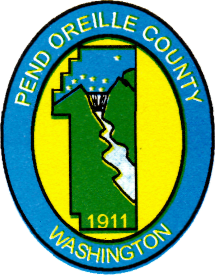 The County Commissioners hold regular meetings at the county seat to transact business required or permitted by law (RCW 36.32.080) and are open to the public. If you require any reasonable accommodation to participate in the Commissioners’ meeting, contact the Clerk of the Board 48 hours prior to the meeting.TENTATIVE AGENDAMONDAY, NOVEMBER 19, 20189:00a.m.	Call to Order-Members Present-Flag Salute-Invocation-Consent Agenda: Agenda, Minutes, Financial Report, Working File –Payroll Change Notice, Increase to 4/5th’s Time, Counseling--Advertise & Hire Request, Job Description, Employee Promotion, Enhanced Retention Stipend, Salary Table Revision; Approval to Set Surplus Property Hearing, Aging & Long Term Care Interlocal Agreement Amendment, Approval to Set 2018 Supplemental Appropriations Public Hearing, Rural Resources Governing Board Representative Appointment, Cusick Substation Lease Agreement, 10:00a.m.			“10:30a.m.	Terri Miller-County and Tax Title	 Property11:00a.m.	Bid Opening- County Project 	Number CRP 841 Leclerc Road 	North: Milepost 8.06 to 11.6611:30a.m.	David Marcell/Pend Oreille 	Conservation District-Memorandum of	 Agreement	^^^^^^^^^^^^^^^^^^^^^^^^^^^^^^^^^^^^^^^^^^^^12:00 – 1:00 p.m.  -  Recess for Lunch^^^^^^^^^^^^^^^^^^^^^^^^^^^^^^^^^^^^^^^^^^^^1:00p.m.	USFS Coordination Meeting1:30p.m.			“2:00p.m.			2:30p.m.3:00p.m.	Dolly Hunt-Prosecutor’s Legal Update3:30p.m.	Gayne Sears-Forest Service Update4:00p.m.	Public CommentTUESDAY, NOVEMBER 20, 20189:15a.m.   Craig Jackson-Public Works UpdateTUESDAY, NOVEMBER 20, 2018 (continued)10:00a.m.			“10:30a.m.   James Batie-Buildings & Grounds	 Update11:00a.m.11:30a.m.^^^^^^^^^^^^^^^^^^^^^^^^^^^^^^^^^^^^^^^^^^^^12:00 – 1:00 p.m.  -  Recess for Lunch^^^^^^^^^^^^^^^^^^^^^^^^^^^^^^^^^^^^^^^^^^^^1:30p.m.	Public Hearing-2019 Budget & Levy 	Certifications2:00p.m.			2:30p.m.		3:00p.m.		3:30p.m.			4:00p.m.	One or more Commissioners may attend any of the following meetings/events:MONDAY, NOVEMBER 19, 20186:00p.m.-Newport City Council6:00p.m.-Cusick Town CouncilTUESDAY, NOVEMBER 20, 20187-8:00a.m.-Newport Chamber of Commerce,      Kelly’sWEDNESDAY, NOVEMBER 21, 20188:30-11:00a.m.-Economic Development Council,     Camas Center 10:00a.m.-NETCHD Board, Colville10:00a.m.-Youth Task Force, Newport SD Brd Rm.2:00p.m.-Parks Board, Public Works Conf. Room3-6:45p.m.-Commissioner Kiss at Ione Office7:00p.m.-Ione Town Council THURSDAY, NOVEMBER 22, 2018County Offices Closed - ThanksgivingFRIDAY, NOVEMBER 23, 2018County Offices Closed - Thanksgiving